FOTBALOVÁ ASOCIACE ČESKÉ REPUBLIKY Plzeňský krajský fotbalový svaz Komise rozhodčích IČO: 70935394 Štruncovy sady 3 301 00 PLZEŇ Číslo účtu: 35-9037020217/0100 Komuniké z KR PKFS č. 13 / 2021 ze dne 7. 9. 2021Na stadionu AK Škoda PlzeňPřítomni: Martin Košan, Viktor Paták, Vladimír Pastyřík, Miroslav Duda, Miloš HarmadyOmluven: Miroslav ZlámalBody z minulého programu splněny nebo v řešení.Program:  1) Pošta KR, info z VV  2) Nedostavení se nebo pozdní příjezd k utkání 3) Omluvy R a DFA 4) Podměty DK 5) Neplnění povinností R – nařízení KR 6) Vyhodnocení výkonů R 7) Kontrolní činnost KR 8) Vyhodnocení výkonů na základě videopřenosů TVcom. 9) Úsek delegátů10) Žádost komise R ŘKČ11) Fyzické testy rozhodčích PKFS 12) Aktualizované protiepidemiologická opatření k. 1. 9. 202113) Akademie R a VPR PKFS 202114) Individuální pohovory s R15) Nábor nových R ve spolupráci s OFS16) Náhradní a opravné testy z PF1) Pošta KR KR vzala na vědomí omluvy R a DFA, doložené pracovními, zdravotními nebo osobními důvody, které došly do 1. 9. - 7. 9. 2021 včetně. 8 R (dlouhodobá absence).2) Nedostavení se nebo pozdní příjezd k utkánímV utkáních hraných v T: 1. 9. - 7. 9. 2021 nebylo žádných nedostavení se nebo pozdních příjezdů k utkáním.3) Omluvy R a DFAKR prosí všechny R a DFA o zasílání omluv na email: omluvyRPKFS@seznam.cz. V utkáních hraných v T: 1. 9. - 7. 9. 2021 nebylo žádných pozdních nepodložených omluv. 4) Podněty DKV utkáních hraných v T: 1. 9. - 7. 9. 2021 byly navrženy tyto podněty k DK.5) Neplnění povinností R – nařízení KRV utkáních hraných v T: 1. 9. - 7. 9. 2021 nebylo žádných podnětů.6) Vyhodnocení výkonů RKR projednala nedostatky R v níže uvedených utkáních, na základě hodnocení DFA V utkáních hraných v T: 1. 9. - 7. 9. 20217) Kontrolní činnost KR ve dnech: 1. 9. - 7. 9. 2021Horní Bříza x Vejprnice    R Picek                   všichni                                                                              AR Bogdan, Pastyřík T.   dobrý výkon                                  Sušice x Kralovice         R Duda M.                 všichni                                                                              AR Bína, Jakš            dobrý výkon                                  Křimice x Mýto B           R Bogdan                  všichni                                                                              AR Picek, Pastyřík T.    dobrý výkon                                  Bělá x Petřín B            R Bína                    všichni                                                                              AR Mifková, Krůs         dobrý výkon8) Vyhodnocení výkonu rozhodčích na základě on-line přenosů TVCOM.czKR projednala nedostatky R a DFA v níže uvedených utkáních, a na základě zhlédnutí televizních záznamů rozhodla následovně:V T: 9. 8. - 19. 8. 20219) Upozorňujeme všechny delegáty na povinnost zasílání zprávy členům KR PKFS na emaily: vpastyrik@seznam.cz, harmady.01@seznam.cz, a také hlavnímu rozhodčímu utkání.10) Žádost komise R ŘKČ na obsazení jednoho zápasu divize krajským R ve dnech 25 a 26. 9. 2021. Vybrání Zdeněk Říha, náhradník Radek Schveinert.11) Fyzické testy rozhodčích PKFS Fyzické testy R PKFS se uskutečnili 7. 9. 2021 od 18:00 na stadionu AK Škoda Plzeň. KR konstatuje, že kondice R je na dobré úrovní. Děkujeme za předvedené výkony. Náhradní a opravné fyzické testy se uskuteční 21. 9. 2021 od 18:00 na stadionu AK Škoda Plzeň. Náhradních a opravných fyziček se zúčastní: Fanfule L, Homr M., Klik K, Liškutín A., Brůha R., Filinger M., Sladký S., Škarda J., Fanfule A., Ježek P., Jirsa L., Marek P., Rubáš J, Slabí O., Simbartl V., Zavadil J., Buchtelík L., Dosanský T., Kraus J., Rubáš J., Ruda D., Smitka J.,R, kteří chtějí řídit utkání pouze v I.B třídě se nemusí účastnit fyzických testů. Tuto variantu si zvolili R: Reiprich V., Šingler M., Špiral V., Orlík V. Červený V., Bíba Z.,12) Aktualizované protiepidemiologická opatření k. 1. 9. 2021 více na www.fotbal.cz.13) Komise R PKFS vyjednala podporu z konvence UEFA a FAČR na projekty: Akademie R PKFS a VPR PKFS.Oba projekty proběhnou v průběhu podzimu 2021. Děkujeme za podporu úseku R FAČR v čele s R. Příhodou. Projekty sestavil a po odborně stránce bude na projekty dohlížet FIR Miroslav Duda. Školitelé v rámci Akademie i VPR budou: FIR: Miroslav Duda, IR: Pavel Rauch a LPF: Miloš Harmady.14)Při fyzických testech PKFS došlo k individuálním pohovorům s vybranými R a nováčky v soutěžích PKFS.15) V září probíhá další kolo náborových akcí pod záštitou komise R PKFS. Po náboru na S. Doubravce budou pokračovat podobné akce na SŠ Plzeň, Sk Petřín. Další akce jsou v jednání a budou následovat. O všem Vás budeme informovat.  16) Náhradní a opravné testy z pravidel fotbalu absolvovali:Buchtelík L., Fabián M., Kořan J., Zavadil J., Churý P.,
Vomastek Daniel., Šingler M., Papierník T., Sladký S., Hálek P., Sirový V..Náhradních a opravných testů konaných 21. 9. 2021 od 18:00 na stadionu AK Škoda Plzeň se zúčastní: Ježek P., Doksanský T., Cupl Z., Klik K., Krauz J..Další jednání KR se koná 21. 9. 2021 v 18 hod. na stadionu AK Škoda Plzeň.Zapsal: Miroslav Duda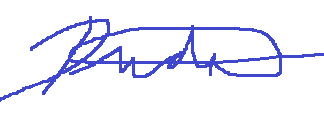 